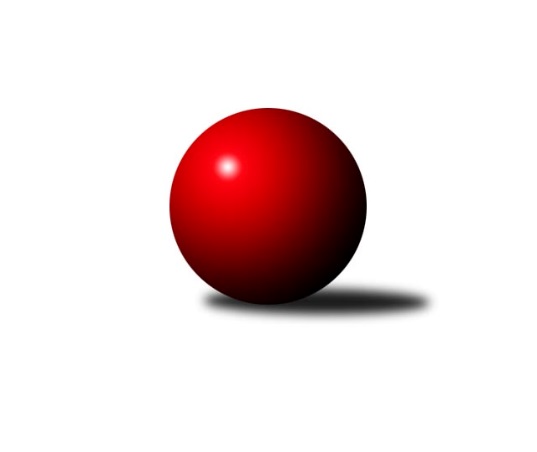 Č.10Ročník 2019/2020	20.5.2024 Krajský přebor Vysočina 2019/2020Statistika 10. kolaTabulka družstev:		družstvo	záp	výh	rem	proh	skore	sety	průměr	body	plné	dorážka	chyby	1.	KK Slavoj Žirovnice B	9	8	0	1	51.0 : 21.0 	(67.0 : 41.0)	2585	16	1778	808	31	2.	TJ Třebíč B	10	8	0	2	59.0 : 21.0 	(80.5 : 39.5)	2633	16	1777	856	24.3	3.	TJ BOPO Třebíč A	10	8	0	2	58.0 : 22.0 	(82.0 : 38.0)	2556	16	1731	825	29.2	4.	TJ Třebíč C	10	7	0	3	42.5 : 37.5 	(62.5 : 57.5)	2499	14	1737	761	42.7	5.	TJ Sokol Cetoraz	10	6	0	4	47.0 : 33.0 	(62.0 : 58.0)	2527	12	1754	772	34.9	6.	TJ Nové Město na Moravě B	9	5	0	4	37.5 : 34.5 	(57.0 : 51.0)	2519	10	1747	772	41.7	7.	TJ Spartak Pelhřimov B	10	5	0	5	47.0 : 33.0 	(69.5 : 50.5)	2525	10	1765	760	40.8	8.	TJ Sl. Kamenice nad Lipou E	10	5	0	5	39.0 : 41.0 	(61.5 : 58.5)	2518	10	1737	781	39.3	9.	TJ Spartak Pelhřimov G	9	2	0	7	23.5 : 48.5 	(35.5 : 72.5)	2465	4	1719	746	43.8	10.	TJ Sl. Kamenice nad Lipou B	10	2	0	8	19.0 : 61.0 	(40.0 : 80.0)	2459	4	1708	752	53.5	11.	TJ BOPO Třebíč B	9	1	0	8	17.5 : 54.5 	(38.0 : 70.0)	2252	2	1566	686	49.1	12.	TJ Start Jihlava B	10	1	0	9	23.0 : 57.0 	(40.5 : 79.5)	2351	2	1672	679	71.5Tabulka doma:		družstvo	záp	výh	rem	proh	skore	sety	průměr	body	maximum	minimum	1.	TJ BOPO Třebíč A	6	5	0	1	37.0 : 11.0 	(53.0 : 19.0)	2568	10	2614	2532	2.	KK Slavoj Žirovnice B	6	5	0	1	33.0 : 15.0 	(45.0 : 27.0)	2586	10	2620	2547	3.	TJ Sokol Cetoraz	7	5	0	2	38.0 : 18.0 	(48.0 : 36.0)	2450	10	2534	2361	4.	TJ Třebíč C	4	4	0	0	24.0 : 8.0 	(33.5 : 14.5)	2563	8	2622	2515	5.	TJ Sl. Kamenice nad Lipou E	5	3	0	2	22.0 : 18.0 	(35.0 : 25.0)	2645	6	2678	2574	6.	TJ Nové Město na Moravě B	6	3	0	3	23.0 : 25.0 	(36.5 : 35.5)	2541	6	2580	2491	7.	TJ Spartak Pelhřimov B	3	2	0	1	17.0 : 7.0 	(24.5 : 11.5)	2616	4	2701	2517	8.	TJ Spartak Pelhřimov G	3	2	0	1	14.0 : 10.0 	(17.0 : 19.0)	2558	4	2611	2518	9.	TJ Třebíč B	4	2	0	2	17.0 : 15.0 	(26.5 : 21.5)	2699	4	2748	2652	10.	TJ Sl. Kamenice nad Lipou B	5	2	0	3	13.0 : 27.0 	(19.5 : 40.5)	2537	4	2696	2481	11.	TJ BOPO Třebíč B	5	1	0	4	13.0 : 27.0 	(23.0 : 37.0)	2277	2	2407	1902	12.	TJ Start Jihlava B	4	0	0	4	6.0 : 26.0 	(11.0 : 37.0)	2230	0	2304	2154Tabulka venku:		družstvo	záp	výh	rem	proh	skore	sety	průměr	body	maximum	minimum	1.	TJ Třebíč B	6	6	0	0	42.0 : 6.0 	(54.0 : 18.0)	2620	12	2771	2513	2.	KK Slavoj Žirovnice B	3	3	0	0	18.0 : 6.0 	(22.0 : 14.0)	2585	6	2697	2480	3.	TJ BOPO Třebíč A	4	3	0	1	21.0 : 11.0 	(29.0 : 19.0)	2553	6	2618	2419	4.	TJ Třebíč C	6	3	0	3	18.5 : 29.5 	(29.0 : 43.0)	2515	6	2684	2432	5.	TJ Spartak Pelhřimov B	7	3	0	4	30.0 : 26.0 	(45.0 : 39.0)	2510	6	2703	2365	6.	TJ Nové Město na Moravě B	3	2	0	1	14.5 : 9.5 	(20.5 : 15.5)	2511	4	2669	2383	7.	TJ Sl. Kamenice nad Lipou E	5	2	0	3	17.0 : 23.0 	(26.5 : 33.5)	2487	4	2568	2421	8.	TJ Sokol Cetoraz	3	1	0	2	9.0 : 15.0 	(14.0 : 22.0)	2552	2	2592	2491	9.	TJ Start Jihlava B	6	1	0	5	17.0 : 31.0 	(29.5 : 42.5)	2375	2	2502	2264	10.	TJ BOPO Třebíč B	4	0	0	4	4.5 : 27.5 	(15.0 : 33.0)	2266	0	2397	2108	11.	TJ Sl. Kamenice nad Lipou B	5	0	0	5	6.0 : 34.0 	(20.5 : 39.5)	2444	0	2500	2353	12.	TJ Spartak Pelhřimov G	6	0	0	6	9.5 : 38.5 	(18.5 : 53.5)	2452	0	2520	2389Tabulka podzimní části:		družstvo	záp	výh	rem	proh	skore	sety	průměr	body	doma	venku	1.	KK Slavoj Žirovnice B	9	8	0	1	51.0 : 21.0 	(67.0 : 41.0)	2585	16 	5 	0 	1 	3 	0 	0	2.	TJ Třebíč B	10	8	0	2	59.0 : 21.0 	(80.5 : 39.5)	2633	16 	2 	0 	2 	6 	0 	0	3.	TJ BOPO Třebíč A	10	8	0	2	58.0 : 22.0 	(82.0 : 38.0)	2556	16 	5 	0 	1 	3 	0 	1	4.	TJ Třebíč C	10	7	0	3	42.5 : 37.5 	(62.5 : 57.5)	2499	14 	4 	0 	0 	3 	0 	3	5.	TJ Sokol Cetoraz	10	6	0	4	47.0 : 33.0 	(62.0 : 58.0)	2527	12 	5 	0 	2 	1 	0 	2	6.	TJ Nové Město na Moravě B	9	5	0	4	37.5 : 34.5 	(57.0 : 51.0)	2519	10 	3 	0 	3 	2 	0 	1	7.	TJ Spartak Pelhřimov B	10	5	0	5	47.0 : 33.0 	(69.5 : 50.5)	2525	10 	2 	0 	1 	3 	0 	4	8.	TJ Sl. Kamenice nad Lipou E	10	5	0	5	39.0 : 41.0 	(61.5 : 58.5)	2518	10 	3 	0 	2 	2 	0 	3	9.	TJ Spartak Pelhřimov G	9	2	0	7	23.5 : 48.5 	(35.5 : 72.5)	2465	4 	2 	0 	1 	0 	0 	6	10.	TJ Sl. Kamenice nad Lipou B	10	2	0	8	19.0 : 61.0 	(40.0 : 80.0)	2459	4 	2 	0 	3 	0 	0 	5	11.	TJ BOPO Třebíč B	9	1	0	8	17.5 : 54.5 	(38.0 : 70.0)	2252	2 	1 	0 	4 	0 	0 	4	12.	TJ Start Jihlava B	10	1	0	9	23.0 : 57.0 	(40.5 : 79.5)	2351	2 	0 	0 	4 	1 	0 	5Tabulka jarní části:		družstvo	záp	výh	rem	proh	skore	sety	průměr	body	doma	venku	1.	TJ Start Jihlava B	0	0	0	0	0.0 : 0.0 	(0.0 : 0.0)	0	0 	0 	0 	0 	0 	0 	0 	2.	TJ Nové Město na Moravě B	0	0	0	0	0.0 : 0.0 	(0.0 : 0.0)	0	0 	0 	0 	0 	0 	0 	0 	3.	TJ BOPO Třebíč B	0	0	0	0	0.0 : 0.0 	(0.0 : 0.0)	0	0 	0 	0 	0 	0 	0 	0 	4.	TJ Sl. Kamenice nad Lipou E	0	0	0	0	0.0 : 0.0 	(0.0 : 0.0)	0	0 	0 	0 	0 	0 	0 	0 	5.	TJ BOPO Třebíč A	0	0	0	0	0.0 : 0.0 	(0.0 : 0.0)	0	0 	0 	0 	0 	0 	0 	0 	6.	TJ Sokol Cetoraz	0	0	0	0	0.0 : 0.0 	(0.0 : 0.0)	0	0 	0 	0 	0 	0 	0 	0 	7.	KK Slavoj Žirovnice B	0	0	0	0	0.0 : 0.0 	(0.0 : 0.0)	0	0 	0 	0 	0 	0 	0 	0 	8.	TJ Třebíč B	0	0	0	0	0.0 : 0.0 	(0.0 : 0.0)	0	0 	0 	0 	0 	0 	0 	0 	9.	TJ Třebíč C	0	0	0	0	0.0 : 0.0 	(0.0 : 0.0)	0	0 	0 	0 	0 	0 	0 	0 	10.	TJ Spartak Pelhřimov B	0	0	0	0	0.0 : 0.0 	(0.0 : 0.0)	0	0 	0 	0 	0 	0 	0 	0 	11.	TJ Spartak Pelhřimov G	0	0	0	0	0.0 : 0.0 	(0.0 : 0.0)	0	0 	0 	0 	0 	0 	0 	0 	12.	TJ Sl. Kamenice nad Lipou B	0	0	0	0	0.0 : 0.0 	(0.0 : 0.0)	0	0 	0 	0 	0 	0 	0 	0 Zisk bodů pro družstvo:		jméno hráče	družstvo	body	zápasy	v %	dílčí body	sety	v %	1.	Petr Zeman 	TJ BOPO Třebíč A 	9	/	9	(100%)	14.5	/	18	(81%)	2.	Bohumil Drápela 	TJ BOPO Třebíč A 	9	/	10	(90%)	18	/	20	(90%)	3.	Jan Dobeš 	TJ Třebíč B 	9	/	10	(90%)	16	/	20	(80%)	4.	Barbora Švédová 	KK Slavoj Žirovnice B 	8	/	9	(89%)	16	/	18	(89%)	5.	Marcel Berka 	TJ Sokol Cetoraz  	8	/	9	(89%)	11	/	18	(61%)	6.	Mojmír Novotný 	TJ Třebíč B 	7	/	9	(78%)	14	/	18	(78%)	7.	Kateřina Carvová 	TJ Spartak Pelhřimov B 	7	/	9	(78%)	13	/	18	(72%)	8.	Aneta Kusiová 	KK Slavoj Žirovnice B 	7	/	9	(78%)	12	/	18	(67%)	9.	Petr Března 	TJ Třebíč C 	7	/	9	(78%)	11	/	18	(61%)	10.	Pavel Šplíchal 	TJ BOPO Třebíč A 	7	/	10	(70%)	14	/	20	(70%)	11.	Jaroslav Lhotka 	TJ Sokol Cetoraz  	6.5	/	9	(72%)	12	/	18	(67%)	12.	Vladimír Dřevo 	TJ BOPO Třebíč A 	6	/	6	(100%)	9	/	12	(75%)	13.	Jaroslav Tenkl 	TJ Třebíč B 	6	/	8	(75%)	12	/	16	(75%)	14.	Jan Škrampal 	TJ Sl. Kamenice nad Lipou E 	6	/	8	(75%)	9	/	16	(56%)	15.	Zdeněk Topinka 	TJ Nové Město na Moravě B 	6	/	9	(67%)	14	/	18	(78%)	16.	Josef Šebek 	TJ Nové Město na Moravě B 	6	/	9	(67%)	11	/	18	(61%)	17.	Dušan Macek 	TJ Sokol Cetoraz  	6	/	9	(67%)	9.5	/	18	(53%)	18.	Pavel Kohout 	TJ Třebíč B 	6	/	9	(67%)	9	/	18	(50%)	19.	Milan Podhradský 	TJ Sl. Kamenice nad Lipou E 	6	/	10	(60%)	10	/	20	(50%)	20.	Adam Rychtařík 	TJ Sl. Kamenice nad Lipou E 	5.5	/	10	(55%)	13	/	20	(65%)	21.	Miroslava Matejková 	TJ Spartak Pelhřimov B 	5	/	5	(100%)	7	/	10	(70%)	22.	Lubomír Horák 	TJ Třebíč C 	5	/	6	(83%)	11	/	12	(92%)	23.	Petr Hlaváček 	TJ Start Jihlava B 	5	/	7	(71%)	9	/	14	(64%)	24.	Zdeněk Januška 	KK Slavoj Žirovnice B 	5	/	7	(71%)	8	/	14	(57%)	25.	Bohumil Nentvich 	TJ Spartak Pelhřimov B 	5	/	8	(63%)	7.5	/	16	(47%)	26.	Lukáš Melichar 	TJ Spartak Pelhřimov G 	5	/	8	(63%)	6	/	16	(38%)	27.	Miroslav Mátl 	TJ BOPO Třebíč A 	5	/	9	(56%)	12	/	18	(67%)	28.	František Novotný 	TJ Sokol Cetoraz  	5	/	9	(56%)	11	/	18	(61%)	29.	Karel Pecha 	TJ Spartak Pelhřimov B 	5	/	9	(56%)	10	/	18	(56%)	30.	Josef Fučík 	TJ Spartak Pelhřimov B 	5	/	9	(56%)	10	/	18	(56%)	31.	Václav Novotný 	TJ Spartak Pelhřimov B 	5	/	9	(56%)	9	/	18	(50%)	32.	Petr Toman 	TJ Třebíč C 	5	/	10	(50%)	12.5	/	20	(63%)	33.	Tomáš Vestfál 	TJ Start Jihlava B 	5	/	10	(50%)	11	/	20	(55%)	34.	Milan Kocanda 	TJ Nové Město na Moravě B 	4.5	/	7	(64%)	9	/	14	(64%)	35.	Jiří Mikoláš 	TJ Třebíč B 	4	/	4	(100%)	6	/	8	(75%)	36.	Tereza Buďová 	TJ Nové Město na Moravě B 	4	/	5	(80%)	9	/	10	(90%)	37.	Tomáš Váňa 	KK Slavoj Žirovnice B 	4	/	5	(80%)	8	/	10	(80%)	38.	Radek Čejka 	TJ Sokol Cetoraz  	4	/	6	(67%)	5.5	/	12	(46%)	39.	Libor Nováček 	TJ Třebíč B 	4	/	7	(57%)	8	/	14	(57%)	40.	Vladimír Kantor 	TJ Třebíč B 	4	/	7	(57%)	7	/	14	(50%)	41.	Libor Linhart 	TJ Spartak Pelhřimov G 	4	/	8	(50%)	9	/	16	(56%)	42.	Tomáš Brátka 	TJ Třebíč C 	4	/	9	(44%)	9	/	18	(50%)	43.	Kamil Polomski 	TJ BOPO Třebíč B 	4	/	9	(44%)	8.5	/	18	(47%)	44.	Filip Šupčík 	TJ BOPO Třebíč A 	4	/	9	(44%)	8.5	/	18	(47%)	45.	Martin Kantor 	TJ BOPO Třebíč B 	4	/	9	(44%)	7	/	18	(39%)	46.	Aleš Paluska 	TJ Start Jihlava B 	4	/	9	(44%)	5	/	18	(28%)	47.	Jaroslav Benda 	TJ Spartak Pelhřimov B 	4	/	10	(40%)	11	/	20	(55%)	48.	Kamila Jirsová 	TJ Sl. Kamenice nad Lipou E 	4	/	10	(40%)	9	/	20	(45%)	49.	Jan Hruška 	TJ Spartak Pelhřimov G 	3.5	/	6	(58%)	4	/	12	(33%)	50.	Darja Novotná 	TJ Sl. Kamenice nad Lipou E 	3.5	/	7	(50%)	7.5	/	14	(54%)	51.	Jan Bureš 	KK Slavoj Žirovnice B 	3	/	4	(75%)	6	/	8	(75%)	52.	Milan Podhradský ml.	TJ Sl. Kamenice nad Lipou B 	3	/	4	(75%)	5	/	8	(63%)	53.	František Jakoubek 	KK Slavoj Žirovnice B 	3	/	6	(50%)	6	/	12	(50%)	54.	Vilém Ryšavý 	KK Slavoj Žirovnice B 	3	/	6	(50%)	5	/	12	(42%)	55.	Vladimír Berka 	TJ Sokol Cetoraz  	3	/	7	(43%)	5	/	14	(36%)	56.	Jiří Šindelář 	TJ Sl. Kamenice nad Lipou E 	3	/	8	(38%)	8	/	16	(50%)	57.	Anna Kuběnová 	TJ Nové Město na Moravě B 	3	/	9	(33%)	6	/	18	(33%)	58.	Marta Tkáčová 	TJ Start Jihlava B 	3	/	9	(33%)	4.5	/	18	(25%)	59.	Michal Chvála 	TJ Sl. Kamenice nad Lipou B 	2.5	/	3	(83%)	4	/	6	(67%)	60.	Milan Lenz 	TJ Třebíč C 	2.5	/	7	(36%)	7	/	14	(50%)	61.	Milan Gregorovič 	TJ BOPO Třebíč B 	2.5	/	9	(28%)	4	/	18	(22%)	62.	Sebastián Zavřel 	TJ Start Jihlava B 	2	/	3	(67%)	3	/	6	(50%)	63.	Roman Svojanovský 	TJ Nové Město na Moravě B 	2	/	3	(67%)	2.5	/	6	(42%)	64.	Lukáš Toman 	TJ Třebíč B 	2	/	4	(50%)	5.5	/	8	(69%)	65.	Pavel Šplíchal st.	TJ BOPO Třebíč A 	2	/	5	(40%)	6	/	10	(60%)	66.	Dagmar Rypelová 	TJ Třebíč C 	2	/	6	(33%)	4.5	/	12	(38%)	67.	Jan Daniel 	TJ Spartak Pelhřimov G 	2	/	6	(33%)	4	/	12	(33%)	68.	Lukáš Bambula 	TJ Spartak Pelhřimov G 	2	/	6	(33%)	4	/	12	(33%)	69.	Marek Jirsa 	TJ Sl. Kamenice nad Lipou B 	2	/	7	(29%)	6	/	14	(43%)	70.	Daniel Bašta 	KK Slavoj Žirovnice B 	1.5	/	7	(21%)	5	/	14	(36%)	71.	Tomáš Tesař 	TJ Sl. Kamenice nad Lipou B 	1.5	/	7	(21%)	3	/	14	(21%)	72.	Patrik Berka 	TJ Sokol Cetoraz  	1.5	/	9	(17%)	6	/	18	(33%)	73.	Milan Kalivoda 	TJ Spartak Pelhřimov B 	1	/	1	(100%)	2	/	2	(100%)	74.	Josefína Vytisková 	TJ Spartak Pelhřimov G 	1	/	1	(100%)	2	/	2	(100%)	75.	Petr Dobeš st.	TJ Třebíč B 	1	/	1	(100%)	2	/	2	(100%)	76.	Jiří Cháb st.	TJ Start Jihlava B 	1	/	1	(100%)	1.5	/	2	(75%)	77.	Pavel Švec 	TJ BOPO Třebíč B 	1	/	2	(50%)	3	/	4	(75%)	78.	Martin Michal 	TJ Třebíč C 	1	/	2	(50%)	2.5	/	4	(63%)	79.	Marie Ježková 	TJ BOPO Třebíč B 	1	/	2	(50%)	2	/	4	(50%)	80.	Petr Bína 	TJ Sl. Kamenice nad Lipou E 	1	/	3	(33%)	2	/	6	(33%)	81.	Josef Vančík 	TJ Sl. Kamenice nad Lipou B 	1	/	5	(20%)	3.5	/	10	(35%)	82.	František Kuběna 	TJ Nové Město na Moravě B 	1	/	5	(20%)	3	/	10	(30%)	83.	Jan Švarc 	TJ Sl. Kamenice nad Lipou B 	1	/	5	(20%)	3	/	10	(30%)	84.	Jiří Faldík 	TJ Nové Město na Moravě B 	1	/	5	(20%)	1	/	10	(10%)	85.	Ladislav Štark 	TJ BOPO Třebíč B 	1	/	6	(17%)	4	/	12	(33%)	86.	Dominika Štarková 	TJ BOPO Třebíč B 	1	/	6	(17%)	3	/	12	(25%)	87.	Pavel Zedník 	TJ Sl. Kamenice nad Lipou B 	1	/	7	(14%)	5	/	14	(36%)	88.	Zdeňka Kolářová 	TJ BOPO Třebíč B 	1	/	8	(13%)	6.5	/	16	(41%)	89.	Jaroslav Kasáček 	TJ Třebíč C 	1	/	8	(13%)	4	/	16	(25%)	90.	Jiří Čamra 	TJ Spartak Pelhřimov G 	1	/	8	(13%)	3.5	/	16	(22%)	91.	Radek David 	TJ Spartak Pelhřimov G 	1	/	8	(13%)	3	/	16	(19%)	92.	Miroslav Votápek 	TJ Sl. Kamenice nad Lipou B 	1	/	8	(13%)	3	/	16	(19%)	93.	Filip Schober 	TJ Sl. Kamenice nad Lipou B 	1	/	9	(11%)	4.5	/	18	(25%)	94.	Milan Chvátal 	TJ Start Jihlava B 	1	/	10	(10%)	4.5	/	20	(23%)	95.	Katka Moravcová 	TJ Nové Město na Moravě B 	0	/	1	(0%)	1	/	2	(50%)	96.	Libuše Kuběnová 	TJ Nové Město na Moravě B 	0	/	1	(0%)	0.5	/	2	(25%)	97.	Ondřej Kohout 	TJ Spartak Pelhřimov G 	0	/	1	(0%)	0	/	2	(0%)	98.	Miroslav Ježek 	TJ Třebíč C 	0	/	1	(0%)	0	/	2	(0%)	99.	Marie Dobešová 	TJ Třebíč C 	0	/	1	(0%)	0	/	2	(0%)	100.	Ondřej Votápek 	TJ Sl. Kamenice nad Lipou B 	0	/	2	(0%)	2	/	4	(50%)	101.	Oldřich Kubů 	TJ Spartak Pelhřimov G 	0	/	2	(0%)	0	/	4	(0%)	102.	David Schober ml.	TJ Sl. Kamenice nad Lipou E 	0	/	3	(0%)	2	/	6	(33%)	103.	Nikola Vestfálová 	TJ Start Jihlava B 	0	/	4	(0%)	1	/	8	(13%)	104.	Pavel Charvát 	TJ Start Jihlava B 	0	/	7	(0%)	1	/	14	(7%)Průměry na kuželnách:		kuželna	průměr	plné	dorážka	chyby	výkon na hráče	1.	TJ Třebíč, 1-4	2586	1775	810	36.6	(431.0)	2.	Kamenice, 1-4	2582	1787	794	46.6	(430.3)	3.	Žirovnice, 1-4	2540	1758	781	39.5	(423.4)	4.	TJ Nové Město n.M., 1-2	2537	1739	797	38.8	(422.9)	5.	Pelhřimov, 1-4	2536	1744	791	40.3	(422.7)	6.	TJ Bopo Třebíč, 1-2	2438	1701	737	41.6	(406.4)	7.	TJ Sokol Cetoraz, 1-2	2422	1669	752	35.6	(403.7)	8.	TJ Start Jihlava, 1-2	2337	1668	668	65.4	(389.5)Nejlepší výkony na kuželnách:TJ Třebíč, 1-4TJ Třebíč B	2748	9. kolo	Jan Dobeš 	TJ Třebíč B	498	9. koloTJ Třebíč B	2741	3. kolo	Bohumil Nentvich 	TJ Spartak Pelhřimov B	484	3. koloKK Slavoj Žirovnice B	2697	1. kolo	Jan Dobeš 	TJ Třebíč B	479	7. koloTJ Třebíč C	2684	7. kolo	Jan Dobeš 	TJ Třebíč B	478	3. koloTJ Spartak Pelhřimov B	2684	3. kolo	Mojmír Novotný 	TJ Třebíč B	477	9. koloTJ Třebíč B	2653	7. kolo	Mojmír Novotný 	TJ Třebíč B	475	3. koloTJ Třebíč B	2652	1. kolo	Jaroslav Tenkl 	TJ Třebíč B	474	3. koloTJ Třebíč C	2622	3. kolo	Tomáš Váňa 	KK Slavoj Žirovnice B	471	1. koloTJ Sokol Cetoraz 	2574	9. kolo	Petr Toman 	TJ Třebíč C	470	3. koloTJ Třebíč C	2566	9. kolo	Tomáš Brátka 	TJ Třebíč C	469	7. koloKamenice, 1-4TJ Třebíč B	2771	2. kolo	Mojmír Novotný 	TJ Třebíč B	503	2. koloTJ Třebíč B	2770	6. kolo	Michal Chvála 	TJ Sl. Kamenice nad Lipou B	490	4. koloTJ Spartak Pelhřimov B	2703	4. kolo	Milan Podhradský ml.	TJ Sl. Kamenice nad Lipou B	483	7. koloTJ Sl. Kamenice nad Lipou B	2696	7. kolo	Anna Kuběnová 	TJ Nové Město na Moravě B	482	7. koloTJ Sl. Kamenice nad Lipou E	2678	10. kolo	Jiří Mikoláš 	TJ Třebíč B	481	6. koloTJ Sl. Kamenice nad Lipou E	2673	1. kolo	Jan Dobeš 	TJ Třebíč B	481	2. koloTJ Nové Město na Moravě B	2669	7. kolo	Jiří Šindelář 	TJ Sl. Kamenice nad Lipou E	480	10. koloTJ Sl. Kamenice nad Lipou E	2657	3. kolo	Adam Rychtařík 	TJ Sl. Kamenice nad Lipou E	477	3. koloTJ Sl. Kamenice nad Lipou E	2641	6. kolo	Jan Škrampal 	TJ Sl. Kamenice nad Lipou E	477	1. koloTJ Spartak Pelhřimov B	2624	1. kolo	Petr Hlaváček 	TJ Start Jihlava B	473	10. koloŽirovnice, 1-4KK Slavoj Žirovnice B	2620	9. kolo	Bohumil Drápela 	TJ BOPO Třebíč A	481	7. koloKK Slavoj Žirovnice B	2611	7. kolo	Barbora Švédová 	KK Slavoj Žirovnice B	469	4. koloKK Slavoj Žirovnice B	2601	10. kolo	Jan Bureš 	KK Slavoj Žirovnice B	464	9. koloTJ Sokol Cetoraz 	2592	5. kolo	Jan Bureš 	KK Slavoj Žirovnice B	464	10. koloTJ BOPO Třebíč A	2589	7. kolo	Milan Podhradský 	TJ Sl. Kamenice nad Lipou E	461	9. koloKK Slavoj Žirovnice B	2570	4. kolo	Marcel Berka 	TJ Sokol Cetoraz 	457	5. koloKK Slavoj Žirovnice B	2565	5. kolo	Aneta Kusiová 	KK Slavoj Žirovnice B	456	10. koloKK Slavoj Žirovnice B	2547	2. kolo	Daniel Bašta 	KK Slavoj Žirovnice B	455	7. koloTJ Sl. Kamenice nad Lipou B	2465	10. kolo	František Jakoubek 	KK Slavoj Žirovnice B	454	9. koloTJ Sl. Kamenice nad Lipou E	2458	9. kolo	Petr Toman 	TJ Třebíč C	452	2. koloTJ Nové Město n.M., 1-2TJ Třebíč B	2619	10. kolo	Tereza Buďová 	TJ Nové Město na Moravě B	480	3. koloTJ BOPO Třebíč A	2618	3. kolo	Jiří Mikoláš 	TJ Třebíč B	473	10. koloTJ Nové Město na Moravě B	2580	3. kolo	Mojmír Novotný 	TJ Třebíč B	467	10. koloKK Slavoj Žirovnice B	2578	6. kolo	Tereza Buďová 	TJ Nové Město na Moravě B	465	6. koloTJ Nové Město na Moravě B	2574	6. kolo	Vladimír Dřevo 	TJ BOPO Třebíč A	464	3. koloTJ Nové Město na Moravě B	2541	8. kolo	Milan Kocanda 	TJ Nové Město na Moravě B	456	8. koloTJ Nové Město na Moravě B	2533	2. kolo	Miroslav Mátl 	TJ BOPO Třebíč A	455	3. koloTJ Nové Město na Moravě B	2528	4. kolo	Tereza Buďová 	TJ Nové Město na Moravě B	454	4. koloTJ Spartak Pelhřimov B	2500	8. kolo	Josef Šebek 	TJ Nové Město na Moravě B	454	3. koloTJ Nové Město na Moravě B	2491	10. kolo	Milan Podhradský 	TJ Sl. Kamenice nad Lipou E	453	2. koloPelhřimov, 1-4TJ Spartak Pelhřimov B	2701	5. kolo	Libor Linhart 	TJ Spartak Pelhřimov G	488	7. koloTJ Třebíč B	2646	5. kolo	Libor Linhart 	TJ Spartak Pelhřimov G	469	2. koloTJ Spartak Pelhřimov B	2631	2. kolo	Václav Novotný 	TJ Spartak Pelhřimov B	466	5. koloTJ Spartak Pelhřimov G	2611	5. kolo	Miroslava Matejková 	TJ Spartak Pelhřimov B	464	5. koloTJ BOPO Třebíč A	2584	9. kolo	Vladimír Kantor 	TJ Třebíč B	464	5. koloTJ Spartak Pelhřimov G	2546	1. kolo	Mojmír Novotný 	TJ Třebíč B	462	5. koloTJ Spartak Pelhřimov G	2525	9. kolo	Libor Linhart 	TJ Spartak Pelhřimov G	460	1. koloTJ Spartak Pelhřimov G	2518	7. kolo	Jaroslav Benda 	TJ Spartak Pelhřimov B	457	5. koloTJ Spartak Pelhřimov B	2517	9. kolo	Jan Dobeš 	TJ Třebíč B	451	5. koloTJ Sl. Kamenice nad Lipou B	2500	1. kolo	Stanislav Kropáček 	TJ Spartak Pelhřimov G	450	9. koloTJ Bopo Třebíč, 1-2TJ BOPO Třebíč A	2614	10. kolo	Kamil Polomski 	TJ BOPO Třebíč B	471	10. koloTJ BOPO Třebíč A	2579	2. kolo	Petr Zeman 	TJ BOPO Třebíč A	463	2. koloTJ BOPO Třebíč A	2576	4. kolo	Adam Rychtařík 	TJ Sl. Kamenice nad Lipou E	462	7. koloTJ Sl. Kamenice nad Lipou E	2568	5. kolo	Vladimír Dřevo 	TJ BOPO Třebíč A	461	10. koloTJ BOPO Třebíč A	2559	8. kolo	Jaroslav Lhotka 	TJ Sokol Cetoraz 	460	2. koloTJ Třebíč B	2551	4. kolo	Milan Kocanda 	TJ Nové Město na Moravě B	460	5. koloTJ BOPO Třebíč A	2546	5. kolo	Miroslav Mátl 	TJ BOPO Třebíč A	455	2. koloTJ BOPO Třebíč A	2532	6. kolo	Milan Gregorovič 	TJ BOPO Třebíč B	452	7. koloKK Slavoj Žirovnice B	2494	8. kolo	Jan Škrampal 	TJ Sl. Kamenice nad Lipou E	451	5. koloTJ Sokol Cetoraz 	2491	2. kolo	Bohumil Drápela 	TJ BOPO Třebíč A	450	5. koloTJ Sokol Cetoraz, 1-2TJ Sokol Cetoraz 	2534	4. kolo	Jaroslav Lhotka 	TJ Sokol Cetoraz 	468	7. koloTJ Sl. Kamenice nad Lipou E	2524	4. kolo	Dušan Macek 	TJ Sokol Cetoraz 	454	3. koloTJ Sokol Cetoraz 	2518	7. kolo	Dušan Macek 	TJ Sokol Cetoraz 	450	4. koloTJ Sokol Cetoraz 	2482	8. kolo	Petr Toman 	TJ Třebíč C	447	10. koloTJ Sokol Cetoraz 	2454	6. kolo	Kamil Polomski 	TJ BOPO Třebíč B	445	3. koloTJ Třebíč C	2444	10. kolo	Marcel Berka 	TJ Sokol Cetoraz 	443	4. koloTJ Spartak Pelhřimov B	2429	7. kolo	Jiří Šindelář 	TJ Sl. Kamenice nad Lipou E	441	4. koloTJ Sokol Cetoraz 	2423	3. kolo	Lubomír Horák 	TJ Třebíč C	441	10. koloTJ Spartak Pelhřimov G	2418	8. kolo	František Novotný 	TJ Sokol Cetoraz 	435	6. koloTJ Nové Město na Moravě B	2383	1. kolo	Václav Novotný 	TJ Spartak Pelhřimov B	434	7. koloTJ Start Jihlava, 1-2TJ Třebíč B	2513	8. kolo	Václav Novotný 	TJ Spartak Pelhřimov B	444	6. koloKK Slavoj Žirovnice B	2480	3. kolo	Jan Dobeš 	TJ Třebíč B	443	8. koloTJ BOPO Třebíč A	2419	1. kolo	Libor Nováček 	TJ Třebíč B	438	8. koloTJ Spartak Pelhřimov B	2365	6. kolo	Mojmír Novotný 	TJ Třebíč B	438	8. koloTJ Start Jihlava B	2304	8. kolo	Kateřina Carvová 	TJ Spartak Pelhřimov B	430	6. koloTJ Start Jihlava B	2274	1. kolo	Bohumil Drápela 	TJ BOPO Třebíč A	429	1. koloTJ Start Jihlava B	2187	6. kolo	Barbora Švédová 	KK Slavoj Žirovnice B	425	3. koloTJ Start Jihlava B	2154	3. kolo	Aneta Kusiová 	KK Slavoj Žirovnice B	423	3. kolo		. kolo	Pavel Šplíchal 	TJ BOPO Třebíč A	421	1. kolo		. kolo	Jaroslav Tenkl 	TJ Třebíč B	421	8. koloČetnost výsledků:	8.0 : 0.0	4x	7.0 : 1.0	7x	6.5 : 1.5	1x	6.0 : 2.0	14x	5.5 : 2.5	1x	5.0 : 3.0	7x	4.5 : 3.5	1x	3.5 : 4.5	1x	3.0 : 5.0	7x	2.0 : 6.0	10x	1.0 : 7.0	5x	0.0 : 8.0	2x